日本語 非學分班本課程因應新型冠狀病毒疫情緣故，從原授課日期J1班:（109/03/13-109/06/12）延至109/09/18-109/12/25J3班:（109/03/10-109/06/09）延至109/09/15-109/12/08課程介紹授課老師歐千慈 ｜阿甘語言學校講師日語檢定N1 、本部專聘日語講師學　　費每班新台幣 2,000 元整 （不含授課教材）教材相關資訊：學員須自行備書，可依ISBN事先自行上網訂購、或至坊間實體書店購買。報名 及 遴選方式報名時間：即日起至07/17（週五）15:00止（限25人額滿為止）報名方式：一律採【線上報名】(請至本部官網查詢)本部收到報名資料後，會寄送「報名成功確認函」至報名者電子信箱（請務必填寫有效信箱），報名順序依提交完成時間排序。確認函內若為正取身分，於三個工作日內繳交學費，並將繳款證明電子郵件回傳本部（career@gms.npu.edu.tw），若無法聯繫或逾期未完成，視為報名失敗，則由備取人員依序遞補。若有相關疑問，請電洽承辦人員：06-9264115#1405 吳小姐。線上報名表公告於本部網站（澎科大網站→(行政單位)進修推廣部）。繳款方式：【現場繳款】請攜費用（備妥零錢）於上班日到進修推廣部繳款。（本校教學大樓1F，教學大樓於大門口進入後右手邊）申請退費已報名學員若需申請退費，請於7/1日前填寫「學員退費憑證」，相關填寫方式，請洽本部官網。防疫防護作業為提供舒適的上課環境，已達開班人數之班次不招收新學員。相關防疫規範請遵守本校因應嚴重特殊性傳染肺炎（武漢肺炎）重要防疫措施。請學員注意自身身體狀況，如有不適，請請假在家休息。本部聯絡方式備註報名課程時需填寫前測問卷，僅做本部及老師了解您的語文程度，作為編列教材之參考依據，不會影響您參與課程權益。課程進度（如下表）J1班J3班注意事項全程參與上課之學員或缺課未達上課時間總時數三分之一者，頒發推廣教育研習證書。每班報名人數如未達最低開班人數，本校保有不開班的權利，將退還學員所繳之報名費。如遇風災、地震或重大災害等不可抗力之因素所造成的停課事項，當日課程原則上將另擇日補課乙次，惟時間需與任課老師協商後再行通知。本班無補課機制，課程需均於當期修習完畢，謝絕旁聽或孩童同伴或找人代為上課。學員於修期期間應遵守本部規定，如有不當行為影響授課或影響其他學員，經通知仍未改善者，本部得取消其修讀資格，且不予退費。本部保有最終修改此招生簡章權利。本簡章如有未盡事宜，悉依本校相關規定辦理；課程資訊如有相關異動，以本校網站公告為準。退費方式：學員完成報名繳費後，因故申請退費，需保留保留收據或轉帳方式證明，以做為辦理退費佐證。並依「專科以上學校推廣教育實施辦法」退費標準辦理；退款時，學員需填寫「學員退費憑證」及提供「學員本人存摺封面影本」。學員自報名繳費後至開班上課日期申請退費者，退還已繳學費等各項費用之九成；自開班上課之日起算未逾全期三分之一申請退費者，退還已繳學費等各項費用之半數；開班上課時間已逾全期三分之一始申請退費者，不予退還。若未開班，全數費用退還。已繳代辦費應全額退還。但已購置成品者，發給成品。日本語J1班日本語J3班內容適合對日語有興趣，卻沒有基礎的學員。從五十音開始學習，打造學習日語的第一步，培養學員聽說讀寫的日語能力。學會用日語自我介紹，及簡單的打招呼方式。適合五十音已經學會，並且想更進階學習的學員。本期學習日本的的基本句型，並加上動詞、形容詞應用，增加日常會話學習。藉由反覆單字、句型學習，加深學員對於課程內容的印象。教材日本語GOGOGO 1ISBN：9789578806863日本語GOGOGO 2ISBN：9579088128日期109/09/18至 109/12/25每週五109/09/15 至 109/12/08每週二時間晚間19:00 - 21：00，共計26小時（13週）每次授課時2小時晚間19:00 - 21：00，共計26小時（13週）每次授課時2小時場地本校教學大樓E207教室本校教學大樓E207教室國立澎湖科技大學 進修推廣部 教學大樓 1F官方LINE：加入好友 → 搜尋 → 選ID → 輸入 「@gfo2593b」電話： 06-9264115#1405 （吳小姐）官方LINE：加入好友 → 搜尋 → 選ID → 輸入 「@gfo2593b」本部網站：https://ppt.cc/fpPGjx 官方LINE：加入好友 → 搜尋 → 選ID → 輸入 「@gfo2593b」信箱：career@gms.npu.edu.tw 官方LINE：加入好友 → 搜尋 → 選ID → 輸入 「@gfo2593b」本部上班時間，平日: 15:00 - 21:00；寒暑假期間 9:00- 17:00（中午休息12:00-13:30），假日停止受理。※ 暑假期間為：6/30(二)～9/4(五)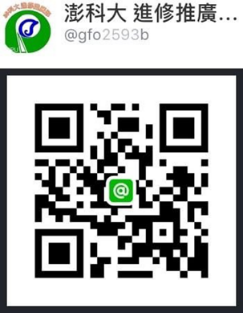 堂數日期授課時間課程進度/內容19/18(五)19:00-21:00日文五十音介紹平假名練習29/25(五)19:00-21:00日文片假名練習濁音、長音、拗音310/16(五)19:00-21:00Ｌ１どうぞよろしくお願いします。は～です。　是～は～ですか。是～嗎？は～ではありません。 不是410/23(五)19:00-21:00Ｌ１どうぞよろしくお願いします。の  名詞與名詞連接的助詞「的」は～で～は～です。 連接兩個句子こちら～です。 這位是…電話番号  電話號碼及數字練習510/30(五)19:00-21:00Ｌ２これはだれのお金ですか。も　助詞「也」的說明Aですか～Bですか。是A還是B？611/6(五)19:00-21:00Ｌ２これはだれのお金ですか。AとBは～です  A和B都是…これ、それ、あれ、どれ  指示詞「這、那、哪」的練習711/13(五)19:00-21:00Ｌ3デパートは何時から何時までですか。時間の言い方  時間的說法今何時ですか  現在幾點811/20(五)19:00-21:00Ｌ3デパートは何時から何時までですか。～は～から～までです。從～到～911/27(五)19:00-21:00Ｌ3デパートは何時から何時までですか。方向、地點的練習～はどちらでしょうか。～在哪裡？1012/4(五)19:00-21:00Ｌ4このりんごはいくつありますか。数字と値段の言い方  數字和價格的說法～はいくらですか    ～多少錢？1112/11(五)19:00-21:00Ｌ4このりんごはいくつありますか。数詞一  數詞一練習～はいくつありますか。～有幾個？1212/18(五)19:00-21:00Ｌ4このりんごはいくつありますか。～をください   請給我～数詞二         數詞二練習～は［数詞］でいくらですか。～個一共多少錢？1312/25(五)19:00-21:00總複習堂數日期授課時間課程進度/內容19/15(二)19:00-21:00L11【日本料理が好きです】　我喜歡日本料理介紹動詞的ます形和辞書形辨別動詞的種類29/22(二)19:00-21:00L11談論興趣與專長形式名詞こと的用法39/29(二)19:00-21:00L12【大きい声で読んでください】　請大聲唸動詞的て形的變化～てください　請…410/6(二)19:00-21:00L12Vくださいませんか。請求協助ＮのＶ（ます形）方  ～的方法510/13(二)19:00-21:00L12  Vましょうか。　提供幫助L13  【鈴木さんの一日】　鈴木先生的一天～て～て敘述動詞的先後順序610/20(二)19:00-21:00L13 介紹動詞た形～た後で、～  做完…之後710/27(二)19:00-21:00L13～たり、～たりします  動作行為的列舉～ながら、～  一邊…一邊…811/3(二)19:00-21:00L14 【携帯電話を使わないでください】 請不要使用行動電話介紹動詞ない形～ないでください　請不要…911/10(二)19:00-21:00L14說明形容詞的副詞化  形容詞副詞化+動詞1011/17(二)19:00-21:00L14～ないで　沒做(不)…就… ～やすいです 好V～にくいです 不好V1111/24(二)19:00-21:00L15【今、新聞を読んでいます】  現在正在看報紙介紹動詞ない形～ています　正在…1212/1(二)19:00-21:00L15～てみます 做…看看吧～Ｖ〔辞書形〕前に～ 在…之前，先…1312/8(二)19:00-21:00L15～てから～ …之後，再…總複習